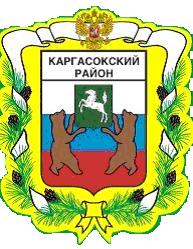 МУНИЦИПАЛЬНОЕ ОБРАЗОВАНИЕ «Каргасокский район»ТОМСКАЯ ОБЛАСТЬАДМИНИСТРАЦИЯ КАРГАСОКСКОГО РАЙОНААдминистрация Каргасокского района постановляет:1. Провести по инициативе Главы Каргасокского района на территории муниципального образования «Каргасокский район» общественное обсуждение изменений в Стратегию социально-экономического развития муниципального образования «Каргасокский район» до 2025 года», утверждённую решением Думы Каргасокского района от 25.02.2016 № 40 «Об утверждении Стратегии социально-экономического развития муниципального образования «Каргасокский район» до 2025 года».2. Утвердить тему общественного обсуждения: Изменения в Стратегию социально-экономического развития муниципального образования «Каргасокский район» до 2025 года», утверждённую решением Думы Каргасокского района от 25.02.2016 № 40 «Об утверждении Стратегии социально-экономического развития муниципального образования «Каргасокский район» до 2025 года» (приложение к настоящему постановлению) (далее – изменения в Стратегию).3. Определить начало проведения общественного обсуждения изменений в Стратегию – 24 ноября 2018 года, окончание проведения общественного обсуждения изменений в Стратегию 14 декабря 2018 года.4. Настоящее постановление вступает в силу со дня официального опубликования (обнародования) в порядке, предусмотренном Уставом муниципального образования «Каргасокский район». УТВЕРЖДЕНЫпостановлением Администрации Каргасокского районаот 23.11.2018 № 387ПриложениеИзменения в Стратегию социально-экономического развития муниципального образования «Каргасокский район» до 2025 года», утверждённую решением Думы от 25.02.2016 № 40 «Об утверждении Стратегии социально-экономического развития муниципального образования «Каргасокский район» до 2025 года»1.Внести следующие изменения в Стратегию социально-экономического развития муниципального образования «Каргасокский район» до 2025 года», утверждённую решением Думы Каргасокского района от 25.02.2016 № 40 «Об утверждении Стратегии социально-экономического развития муниципального образования «Каргасокский район» до 2025 года» (далее – Стратегия):а) в 7 абзаце раздела III Стратегии число «88» заменить на число «86,1», число 
«-15,6» заменить на число «-12,2».б) 2 абзац раздела IV Стратегии изложить в новой редакции:«Консервативный сценарий предполагает реализацию только части запланированных приоритетных проектов социально-экономического развития Каргасокского района ввиду ухудшения социально-экономических условий в Томской области, Российской Федерации, а также реализации не всех запланированных мер в области социально-экономического развития. К возможно реализуемым проектам относятся:- строительство станций водоподготовки к 2024 году;- реконструкция сетей водоснабжения к 2025 году;- строительство локальных очистных сооружений в 2015 году;- газификация населенных пунктов района в период 2018-2025 годы;- реконструкция объектов образования и культуры;- строительство школы в с. Каргасок на 500 мест 2024-2025 годы;- строительство спортивных площадок в период 2016-2020 годы;- строительство торговых центров;- разведка месторождений.».в) 20 абзац раздела IV Стратегии изложить в новой редакции:«Продолжится работа по формированию инвестиционной привлекательности района. И темпы роста объема инвестиций в основной капитал к 2025 году достигнут 6,5% в год.».г) абзацы 40, 41, 42, 43 раздела IV Стратегии изложить в новой редакции: При реализации оптимистического сценария объем производства продукции обрабатывающих отраслей в 2025 году составит 5 641,6 млн. рублей (темп роста 103% в год). При реализации базового сценария объем производства в обрабатывающих отраслях в 2025 году составит 5 554,1 млн. рублей. Темпы роста будут ниже примерно на 1 процентный пункт, чем при оптимистическом сценарии. В рамках реализации консервативного сценария объем производства продукции обрабатывающих отраслей будет расти не более, чем на 1% в год. Таким образом, объем производства продукции обрабатывающих отраслей будет в 2025 году в 1,2 раза выше уровня 2017 года при реализации базового сценария. Сопоставление объемов производства продукции обрабатывающих отраслей к 2014 году нецелесообразно в связи с переходом на новую редакцию классификатора ОКВЭД-2 с 01.01.2017.В случае оптимистического сценария объем отгруженных товаров собственного производства, выполненных работ и услуг собственными силами по виду экономической деятельности «Добыча полезных ископаемых» по средним и крупным предприятиям в 2025 году будет в 1,41 раза выше уровня 2014 года, в рамках базового сценария – в 1,37 раза и при реализации консервативного сценария в 1,18 раза выше уровня 2014 года. Объемы добычи полезных ископаемых при оптимистическом и базовом сценарии будут расти (3-7% в год), а при реализации консервативного сценария возможно снижение объемов на 1,4%.Оптимистический сценарий предполагает рост среднемесячной заработной платы работников (по кругу крупных и средних организаций). Ежегодный прирост составит 
8-9%. В рамках базового сценария ожидается стабилизация ежегодного прироста около 
5-6%. В консервативном сценарии рост заработной платы около 3,5% в год. Таким образом, к 2025 году при оптимистическом сценарии заработная плата составит 98 568 рублей (или в 2,2 раза больше, чем в 2014 году), при базовом сценарии – 83 665 рублей (или 190% от уровня заработной платы в 2014 году), при консервативном – 69 684 рублей (или 159% от уровня заработной платы в 2014 году).Оптимистический сценарий предполагает постепенное уменьшение ежегодного снижения численности населения Каргасокского района в 2021 - 2025 годах и выход на ежегодные темпы снижения -1% к 2025 году. В рамках базового сценария прогноза предполагается стабилизация темпа ежегодного прироста около -1,5% в среднем в течение 2019 - 2025 годов. В рамках консервативного сценария ожидается, что темпы снижения численности населения сохранятся на уровне -2% в год. В итоге к 2025 году численность населения Каргасокского района снизится на 9,3% по сравнению с уровнем 2014 года при реализации оптимистического сценария, на 12,2% при реализации базового сценария и на 19,6% в случае реализации консервативного сценария.д) в 6 абзаце раздела VI Стратегии число «18 825 566» заменить на число «31 468 806,60», число «6 425 700» заменить на число «17 831 675,50»;е) утвердить таблицы 6 и 7 Стратегии в новой редакции согласно приложению № 1;ж) утвердить приложение № 1 к дополнительному разделу 1. Определение развития отраслей (сфер) экономики и инфраструктуры муниципального образования Стратегии в новой редакции согласно приложению № 2.Приложение № 1 Таблица 6Показатели достижения целей и задачсоциально-экономического развития Каргасокского районаТаблица 7Динамика основных показателей социально-экономического развитияКаргасокского района по сценариямПриложение № 2 Приложение 1 к дополнительному разделу 1. Определение развития отраслей (сфер) экономики и инфраструктуры муниципального образования.Крупные инвестиционные проекты, планируемые к реализации на территории Каргасокского района в 2016-2025 годахПОСТАНОВЛЕНИЕПОСТАНОВЛЕНИЕПОСТАНОВЛЕНИЕПОСТАНОВЛЕНИЕ23.11.2018№ 387с. Каргасокс. Каргасокс. КаргасокО проведении общественного обсуждения изменений в Стратегию социально-экономического развития муниципального образования «Каргасокский район» до 2025 года», утверждённую решением Думы Каргасокского района от 25.02.2016 № 40 «Об утверждении Стратегии социально-экономического развития муниципального образования «Каргасокский район» до 2025 года»О проведении общественного обсуждения изменений в Стратегию социально-экономического развития муниципального образования «Каргасокский район» до 2025 года», утверждённую решением Думы Каргасокского района от 25.02.2016 № 40 «Об утверждении Стратегии социально-экономического развития муниципального образования «Каргасокский район» до 2025 года»В соответствии с постановлением Администрации Каргасокского района от 25.12.2015 № 228 «Об утверждении Порядка проведения общественного обсуждения проектов документов стратегического планирования муниципального образования «Каргасокский район»,В соответствии с постановлением Администрации Каргасокского района от 25.12.2015 № 228 «Об утверждении Порядка проведения общественного обсуждения проектов документов стратегического планирования муниципального образования «Каргасокский район»,В соответствии с постановлением Администрации Каргасокского района от 25.12.2015 № 228 «Об утверждении Порядка проведения общественного обсуждения проектов документов стратегического планирования муниципального образования «Каргасокский район»,В соответствии с постановлением Администрации Каргасокского района от 25.12.2015 № 228 «Об утверждении Порядка проведения общественного обсуждения проектов документов стратегического планирования муниципального образования «Каргасокский район»,Глава Каргасокского района                                                                      А.П. АщеуловГлава Каргасокского района                                                                      А.П. АщеуловГлава Каргасокского района                                                                      А.П. АщеуловГлава Каргасокского района                                                                      А.П. АщеуловЮ.А. Максимчук8 (38253) 23252Показатели2014 год2016 год2017 год2018 год2019 год2020 год2020 год2021 год2022 год2023 год2024 год2025 годЦель 1. Повышение уровня и качества жизни населения на территории Каргасокского района, развитие человеческого капиталаЦель 1. Повышение уровня и качества жизни населения на территории Каргасокского района, развитие человеческого капиталаЦель 1. Повышение уровня и качества жизни населения на территории Каргасокского района, развитие человеческого капиталаЦель 1. Повышение уровня и качества жизни населения на территории Каргасокского района, развитие человеческого капиталаЦель 1. Повышение уровня и качества жизни населения на территории Каргасокского района, развитие человеческого капиталаЦель 1. Повышение уровня и качества жизни населения на территории Каргасокского района, развитие человеческого капиталаЦель 1. Повышение уровня и качества жизни населения на территории Каргасокского района, развитие человеческого капиталаЦель 1. Повышение уровня и качества жизни населения на территории Каргасокского района, развитие человеческого капиталаЦель 1. Повышение уровня и качества жизни населения на территории Каргасокского района, развитие человеческого капиталаЦель 1. Повышение уровня и качества жизни населения на территории Каргасокского района, развитие человеческого капиталаЦель 1. Повышение уровня и качества жизни населения на территории Каргасокского района, развитие человеческого капиталаЦель 1. Повышение уровня и качества жизни населения на территории Каргасокского района, развитие человеческого капиталаЦель 1. Повышение уровня и качества жизни населения на территории Каргасокского района, развитие человеческого капиталаЧисло родившихся на 1000 человек населения16,716,714,112,812,214,014,013,613,713,914,014,5Коэффициент миграционного прироста (на 1000 человек населения)-16,23-16,26-16,26-16,26-15,23-15,23-15,23-15,23-15,23-15,23-15,23-15,23Численность населения (на конец года), тыс. человек20,02519,6219,319,0618,8318,5618,5618,3118,1317,917,7917,58Среднемесячная заработная плата работников (по кругу крупных и средних организаций), рублей43 87550 94755 30458 05260 97363 71763 71766 58470 24674 46178 92981 647Уровень регистрируемой безработицы на конец года, %3,74,53,43,73,83,93,94,04,14,24,34,3Коэффициент напряженности на рынке труда, чел.3,33,61,91,91,91,91,92,02,02,02,12,1Задача 1.1. Содействовать повышению качества образования в муниципальном образовании «Каргасокский район»Задача 1.1. Содействовать повышению качества образования в муниципальном образовании «Каргасокский район»Задача 1.1. Содействовать повышению качества образования в муниципальном образовании «Каргасокский район»Задача 1.1. Содействовать повышению качества образования в муниципальном образовании «Каргасокский район»Задача 1.1. Содействовать повышению качества образования в муниципальном образовании «Каргасокский район»Задача 1.1. Содействовать повышению качества образования в муниципальном образовании «Каргасокский район»Задача 1.1. Содействовать повышению качества образования в муниципальном образовании «Каргасокский район»Задача 1.1. Содействовать повышению качества образования в муниципальном образовании «Каргасокский район»Задача 1.1. Содействовать повышению качества образования в муниципальном образовании «Каргасокский район»Задача 1.1. Содействовать повышению качества образования в муниципальном образовании «Каргасокский район»Задача 1.1. Содействовать повышению качества образования в муниципальном образовании «Каргасокский район»Задача 1.1. Содействовать повышению качества образования в муниципальном образовании «Каргасокский район»Задача 1.1. Содействовать повышению качества образования в муниципальном образовании «Каргасокский район»Доля детей в возрасте от одного года до шести лет, состоящих на учете для определения в муниципальные дошкольные образовательные учреждения, в общей численности детей в возрасте от одного года до шести лет, %22,419,111,910,39,68,98,98,27,56,86,25,5Доля выпускников муниципальных общеобразовательных учреждений, сдавших единый государственный экзамен по русскому языку и математике, в общей численности выпускников муниципальных общеобразовательных учреждений, сдававших единый государственный экзамен по данным предметам, %10098,6710010098,8598,8798,8798,9198,9398,9598,9698,97Доля детей в возрасте 5-18 лет, получающих услуги по дополнительному образованию в организациях различной организационно-правовой формы и формы собственности, в общей численности детей этой возрастной группы, %32,732,9137,037,037,037,037,037,037,037,037,037,0Задача 1.2. Обеспечить повышение качества и доступности  услуг в сфере культуры и туризма в Каргасокском районеЗадача 1.2. Обеспечить повышение качества и доступности  услуг в сфере культуры и туризма в Каргасокском районеЗадача 1.2. Обеспечить повышение качества и доступности  услуг в сфере культуры и туризма в Каргасокском районеЗадача 1.2. Обеспечить повышение качества и доступности  услуг в сфере культуры и туризма в Каргасокском районеЗадача 1.2. Обеспечить повышение качества и доступности  услуг в сфере культуры и туризма в Каргасокском районеЗадача 1.2. Обеспечить повышение качества и доступности  услуг в сфере культуры и туризма в Каргасокском районеЗадача 1.2. Обеспечить повышение качества и доступности  услуг в сфере культуры и туризма в Каргасокском районеЗадача 1.2. Обеспечить повышение качества и доступности  услуг в сфере культуры и туризма в Каргасокском районеЗадача 1.2. Обеспечить повышение качества и доступности  услуг в сфере культуры и туризма в Каргасокском районеЗадача 1.2. Обеспечить повышение качества и доступности  услуг в сфере культуры и туризма в Каргасокском районеЗадача 1.2. Обеспечить повышение качества и доступности  услуг в сфере культуры и туризма в Каргасокском районеЗадача 1.2. Обеспечить повышение качества и доступности  услуг в сфере культуры и туризма в Каргасокском районеЗадача 1.2. Обеспечить повышение качества и доступности  услуг в сфере культуры и туризма в Каргасокском районеКоличество участников культурно-досуговых мероприятий, чел.157 177179616192369206226206 230206 230206 230206 230206 230206 230206 230206 230Количество посещений библиотек, ед.142 119142120173138170 000170 000170 000170 000170 000170 000170 000170 000170 000Количество учащихся МБОУ ДО «Каргасокская ДШИ», чел.230283316306300300300300300300300300Общий объем туристского потока в районе, чел.7008008509009501000100010501050105010501050Индекс участия населения Каргасокского района в культурно-досуговых  мероприятиях, проводимых муниципальными учреждениями культуры, ед. на жителя8,29,710,510,510,510,510,510,510,510,510,510,5Задача 1.3. Создать условия для развития физической культуры и спорта и эффективной молодежной политики в муниципальном образовании «Каргасокский район»Задача 1.3. Создать условия для развития физической культуры и спорта и эффективной молодежной политики в муниципальном образовании «Каргасокский район»Задача 1.3. Создать условия для развития физической культуры и спорта и эффективной молодежной политики в муниципальном образовании «Каргасокский район»Задача 1.3. Создать условия для развития физической культуры и спорта и эффективной молодежной политики в муниципальном образовании «Каргасокский район»Задача 1.3. Создать условия для развития физической культуры и спорта и эффективной молодежной политики в муниципальном образовании «Каргасокский район»Задача 1.3. Создать условия для развития физической культуры и спорта и эффективной молодежной политики в муниципальном образовании «Каргасокский район»Задача 1.3. Создать условия для развития физической культуры и спорта и эффективной молодежной политики в муниципальном образовании «Каргасокский район»Задача 1.3. Создать условия для развития физической культуры и спорта и эффективной молодежной политики в муниципальном образовании «Каргасокский район»Задача 1.3. Создать условия для развития физической культуры и спорта и эффективной молодежной политики в муниципальном образовании «Каргасокский район»Задача 1.3. Создать условия для развития физической культуры и спорта и эффективной молодежной политики в муниципальном образовании «Каргасокский район»Задача 1.3. Создать условия для развития физической культуры и спорта и эффективной молодежной политики в муниципальном образовании «Каргасокский район»Задача 1.3. Создать условия для развития физической культуры и спорта и эффективной молодежной политики в муниципальном образовании «Каргасокский район»Задача 1.3. Создать условия для развития физической культуры и спорта и эффективной молодежной политики в муниципальном образовании «Каргасокский район»Доля населения, систематически занимающегося физической культурой и спортом, %23,330,430,530,630,830,930,930,9313131,531,5Единовременная пропускная способность спортивных сооружений, чел.1 7721 7921 7721 79218951910191019101910191019101910Количество проведенных спортивно-массовых мероприятий, ед.261266270275275275275278278278278278Удельный вес молодежи (14 – 30 лет), положительно оценивающей возможности для развития и самореализации молодежи в Каргасокском районе, %11,013,514,514,514,515,015,015,015,015,115,215,2Задача 1.4. Содействовать повышению доступности жилья и улучшение качества жилищного обеспечения населения муниципального образования «Каргасокский район»Задача 1.4. Содействовать повышению доступности жилья и улучшение качества жилищного обеспечения населения муниципального образования «Каргасокский район»Задача 1.4. Содействовать повышению доступности жилья и улучшение качества жилищного обеспечения населения муниципального образования «Каргасокский район»Задача 1.4. Содействовать повышению доступности жилья и улучшение качества жилищного обеспечения населения муниципального образования «Каргасокский район»Задача 1.4. Содействовать повышению доступности жилья и улучшение качества жилищного обеспечения населения муниципального образования «Каргасокский район»Задача 1.4. Содействовать повышению доступности жилья и улучшение качества жилищного обеспечения населения муниципального образования «Каргасокский район»Задача 1.4. Содействовать повышению доступности жилья и улучшение качества жилищного обеспечения населения муниципального образования «Каргасокский район»Задача 1.4. Содействовать повышению доступности жилья и улучшение качества жилищного обеспечения населения муниципального образования «Каргасокский район»Задача 1.4. Содействовать повышению доступности жилья и улучшение качества жилищного обеспечения населения муниципального образования «Каргасокский район»Задача 1.4. Содействовать повышению доступности жилья и улучшение качества жилищного обеспечения населения муниципального образования «Каргасокский район»Задача 1.4. Содействовать повышению доступности жилья и улучшение качества жилищного обеспечения населения муниципального образования «Каргасокский район»Задача 1.4. Содействовать повышению доступности жилья и улучшение качества жилищного обеспечения населения муниципального образования «Каргасокский район»Задача 1.4. Содействовать повышению доступности жилья и улучшение качества жилищного обеспечения населения муниципального образования «Каргасокский район»Общая площадь жилых помещений, приходящаяся в среднем на 1 жителя Каргасокского района,  метров224,325,124,925,0726,0826,2726,2726,8327,3227,8528,4128,61Доля населения, получившего жилые помещения и улучшившего жилищные условия в отчетном году, в общей численности населения, состоящего на учете в качестве нуждающегося в жилых помещениях, %7,386,06,526,936,997,077,077,17,157,217,277,3Задача 1.5. Обеспечить повышение уровня безопасности населения муниципального образования «Каргасокский район»Задача 1.5. Обеспечить повышение уровня безопасности населения муниципального образования «Каргасокский район»Задача 1.5. Обеспечить повышение уровня безопасности населения муниципального образования «Каргасокский район»Задача 1.5. Обеспечить повышение уровня безопасности населения муниципального образования «Каргасокский район»Задача 1.5. Обеспечить повышение уровня безопасности населения муниципального образования «Каргасокский район»Задача 1.5. Обеспечить повышение уровня безопасности населения муниципального образования «Каргасокский район»Задача 1.5. Обеспечить повышение уровня безопасности населения муниципального образования «Каргасокский район»Задача 1.5. Обеспечить повышение уровня безопасности населения муниципального образования «Каргасокский район»Задача 1.5. Обеспечить повышение уровня безопасности населения муниципального образования «Каргасокский район»Задача 1.5. Обеспечить повышение уровня безопасности населения муниципального образования «Каргасокский район»Задача 1.5. Обеспечить повышение уровня безопасности населения муниципального образования «Каргасокский район»Задача 1.5. Обеспечить повышение уровня безопасности населения муниципального образования «Каргасокский район»Задача 1.5. Обеспечить повышение уровня безопасности населения муниципального образования «Каргасокский район»Число зарегистрированных преступлений, единиц на 100 тыс. чел. населения1 48514901520147014601450145014401430142014101400Число пострадавших в дорожно-транспортных происшествиях, чел.353532333331313129292828Выбросы загрязняющих веществ в атмосферный воздух, тонн.89 619108 61692 82092 50092 40092 30092 30092 20092 10092 00092 00092 000Цель 2. Сбалансированное территориальное развитие Каргасокского района за счет развития инфраструктуры, развития предпринимательства и сельского хозяйстваЦель 2. Сбалансированное территориальное развитие Каргасокского района за счет развития инфраструктуры, развития предпринимательства и сельского хозяйстваЦель 2. Сбалансированное территориальное развитие Каргасокского района за счет развития инфраструктуры, развития предпринимательства и сельского хозяйстваЦель 2. Сбалансированное территориальное развитие Каргасокского района за счет развития инфраструктуры, развития предпринимательства и сельского хозяйстваЦель 2. Сбалансированное территориальное развитие Каргасокского района за счет развития инфраструктуры, развития предпринимательства и сельского хозяйстваЦель 2. Сбалансированное территориальное развитие Каргасокского района за счет развития инфраструктуры, развития предпринимательства и сельского хозяйстваЦель 2. Сбалансированное территориальное развитие Каргасокского района за счет развития инфраструктуры, развития предпринимательства и сельского хозяйстваЦель 2. Сбалансированное территориальное развитие Каргасокского района за счет развития инфраструктуры, развития предпринимательства и сельского хозяйстваЦель 2. Сбалансированное территориальное развитие Каргасокского района за счет развития инфраструктуры, развития предпринимательства и сельского хозяйстваЦель 2. Сбалансированное территориальное развитие Каргасокского района за счет развития инфраструктуры, развития предпринимательства и сельского хозяйстваЦель 2. Сбалансированное территориальное развитие Каргасокского района за счет развития инфраструктуры, развития предпринимательства и сельского хозяйстваЦель 2. Сбалансированное территориальное развитие Каргасокского района за счет развития инфраструктуры, развития предпринимательства и сельского хозяйстваЦель 2. Сбалансированное территориальное развитие Каргасокского района за счет развития инфраструктуры, развития предпринимательства и сельского хозяйстваПротяженность автомобильных дорог общего пользования с твердым покрытием, км.222,0222,0222,0222,0222,0222,0222,0222,0222,0222,0222,0222,0Объем отгруженных товаров собственного производства, выполненных работ и услуг собственными силами по виду экономической деятельности «Обрабатывающие производства» по средним и крупным предприятиям, млн. рублей17 04119 3694 334,64 870,64 940,85 006,35 006,35 057,65 129,65 255,85 402,95 554,1Объем отгруженных товаров собственного производства, выполненных работ и услуг собственными силами по виду экономической деятельности «Добыча полезных ископаемых» по средним и крупным предприятиям, млн. рублей96 874,075 629,298 478,64114 625,9116 212,5117 473,9117 473,9118 991,1121 057,4126 566,9130 705,5134 979,5Задача 2.1. Содействовать повышению энергоэффективности в муниципальном образовании «Каргасокский район»Задача 2.1. Содействовать повышению энергоэффективности в муниципальном образовании «Каргасокский район»Задача 2.1. Содействовать повышению энергоэффективности в муниципальном образовании «Каргасокский район»Задача 2.1. Содействовать повышению энергоэффективности в муниципальном образовании «Каргасокский район»Задача 2.1. Содействовать повышению энергоэффективности в муниципальном образовании «Каргасокский район»Задача 2.1. Содействовать повышению энергоэффективности в муниципальном образовании «Каргасокский район»Задача 2.1. Содействовать повышению энергоэффективности в муниципальном образовании «Каргасокский район»Задача 2.1. Содействовать повышению энергоэффективности в муниципальном образовании «Каргасокский район»Задача 2.1. Содействовать повышению энергоэффективности в муниципальном образовании «Каргасокский район»Задача 2.1. Содействовать повышению энергоэффективности в муниципальном образовании «Каргасокский район»Задача 2.1. Содействовать повышению энергоэффективности в муниципальном образовании «Каргасокский район»Задача 2.1. Содействовать повышению энергоэффективности в муниципальном образовании «Каргасокский район»Задача 2.1. Содействовать повышению энергоэффективности в муниципальном образовании «Каргасокский район»Удельная величина потребления энергетических ресурсов в многоквартирных домах:- электрическая энергия, кВтч на 1 проживающего в многоквартирных домах;1280,01278,01297,01300,01300,01300,01300,01300,01350,01350,01350,01350,0- тепловая энергия, Гкал на 1 кв. метр общей площади  многоквартирных домов;0,280,260,250,240,240,230,230,230,220,220,210,21- холодная вода, куб. м. на 1 проживающего в многоквартирных домах;13,8114,213,6513,6513,613,613,613,613,613,613,613,6- природный газ, куб. м. на 1 проживающего в многоквартирных домах.935,98935,2934,3934,2934,2934,2934,2934,0934,0934,0934,0934,0Удельная величина потребления энергетических ресурсов муниципальными бюджетными учреждениями:- электрическая энергия, кВтч на 1 человека населения;64,34102,6103,0103,0103,0103,0103,0102,0102,0101,0101,0101,0- тепловая энергия, Гкал на 1 кв. метр общей площади;.0,280,260,250,240,240,240,240,230,220,220,200,19- холодная вода, куб. м. на 1 человека населения;0,580,640,640,640,630,630,630,630,630,620,620,62- природный газ, куб. м. на 1 человека населения.10,6412,811,711,711,711,711,711,511,511,511,511,0Задача 2.2. Содействовать повышению качества и надежности предоставления жилищно-коммунальных услуг населению районаЗадача 2.2. Содействовать повышению качества и надежности предоставления жилищно-коммунальных услуг населению районаЗадача 2.2. Содействовать повышению качества и надежности предоставления жилищно-коммунальных услуг населению районаЗадача 2.2. Содействовать повышению качества и надежности предоставления жилищно-коммунальных услуг населению районаЗадача 2.2. Содействовать повышению качества и надежности предоставления жилищно-коммунальных услуг населению районаЗадача 2.2. Содействовать повышению качества и надежности предоставления жилищно-коммунальных услуг населению районаЗадача 2.2. Содействовать повышению качества и надежности предоставления жилищно-коммунальных услуг населению районаЗадача 2.2. Содействовать повышению качества и надежности предоставления жилищно-коммунальных услуг населению районаЗадача 2.2. Содействовать повышению качества и надежности предоставления жилищно-коммунальных услуг населению районаЗадача 2.2. Содействовать повышению качества и надежности предоставления жилищно-коммунальных услуг населению районаЗадача 2.2. Содействовать повышению качества и надежности предоставления жилищно-коммунальных услуг населению районаЗадача 2.2. Содействовать повышению качества и надежности предоставления жилищно-коммунальных услуг населению районаЗадача 2.2. Содействовать повышению качества и надежности предоставления жилищно-коммунальных услуг населению районаДоля муниципальных предприятий ЖКХ, имеющих просроченную кредиторскую задолженность перед поставщиками топливно-энергетических ресурсов, от общего количества муниципальных предприятий ЖКХ, %7,71810101010101010101010Количество аварий на объектах ЖКХ, ед.000000000000Количество обращений граждан в органы местного самоуправления о порядке формирования платы за коммунальные услуги, ед.10812111312121010101010Задача 2.3. Обеспечение транспортной доступности внутри Каргасокского районаЗадача 2.3. Обеспечение транспортной доступности внутри Каргасокского районаЗадача 2.3. Обеспечение транспортной доступности внутри Каргасокского районаЗадача 2.3. Обеспечение транспортной доступности внутри Каргасокского районаЗадача 2.3. Обеспечение транспортной доступности внутри Каргасокского районаЗадача 2.3. Обеспечение транспортной доступности внутри Каргасокского районаЗадача 2.3. Обеспечение транспортной доступности внутри Каргасокского районаЗадача 2.3. Обеспечение транспортной доступности внутри Каргасокского районаЗадача 2.3. Обеспечение транспортной доступности внутри Каргасокского районаЗадача 2.3. Обеспечение транспортной доступности внутри Каргасокского районаЗадача 2.3. Обеспечение транспортной доступности внутри Каргасокского районаЗадача 2.3. Обеспечение транспортной доступности внутри Каргасокского районаЗадача 2.3. Обеспечение транспортной доступности внутри Каргасокского районаДоля протяженности  автомобильных дорог общего пользования местного значения, соответствующих нормативным требованиям к транспортно-эксплуатационным показателям, в общей протяженности дорог общего пользования местного значения, %98100100100100100100100100100100100Доля населения, проживающего в населенных пунктах, не имеющих регулярного автобусного и (или) железнодорожного сообщения с административным центром района, в общей численности населения района, %40,340,2939,7838,6838,638,338,338,238,138,037,937,8Задача 2.4. Содействие развитию предпринимательства и сельского хозяйства в Каргасокском районеЗадача 2.4. Содействие развитию предпринимательства и сельского хозяйства в Каргасокском районеЗадача 2.4. Содействие развитию предпринимательства и сельского хозяйства в Каргасокском районеЗадача 2.4. Содействие развитию предпринимательства и сельского хозяйства в Каргасокском районеЗадача 2.4. Содействие развитию предпринимательства и сельского хозяйства в Каргасокском районеЗадача 2.4. Содействие развитию предпринимательства и сельского хозяйства в Каргасокском районеЗадача 2.4. Содействие развитию предпринимательства и сельского хозяйства в Каргасокском районеЗадача 2.4. Содействие развитию предпринимательства и сельского хозяйства в Каргасокском районеЗадача 2.4. Содействие развитию предпринимательства и сельского хозяйства в Каргасокском районеЗадача 2.4. Содействие развитию предпринимательства и сельского хозяйства в Каргасокском районеЗадача 2.4. Содействие развитию предпринимательства и сельского хозяйства в Каргасокском районеЗадача 2.4. Содействие развитию предпринимательства и сельского хозяйства в Каргасокском районеЗадача 2.4. Содействие развитию предпринимательства и сельского хозяйства в Каргасокском районеОбъем инвестиций в основной капитал (за счет всех источников финансирования) в расчете на 1 жителя, рублей641 760731 346600 181641 679687 796739 578794 992794 992853 281919 816985 4531 046 644Число субъектов малого и среднего предпринимательства в расчете на 10 тыс. человек населения290,1282,9284,4277,2283,3287,8293,1293,1298,2306,1309,1313,9Нормативы минимальной обеспеченности населения площадью торговых объектов на территории района, кв. метров на 1000 человек, суммарный норматив, в том числе385,7385,7291,65291,65291,65291,65291,65291,65291,65291,65291,65291,65торговых объектов по продаже продовольственных товаров117,7117,799,1599,1599,1599,1599,1599,1599,1599,1599,1599,15торговых объектов по продаже непродовольственных товаров268,0268,0192,5192,5192,5192,5192,5192,5192,5192,5192,5192,5Объем поступлений налогов на совокупный доход в консолидированный бюджет Томской области с территорий муниципальных образований, млн. рублей3317,718,418,518,718,919,119,119,319,519,720Объем продукции сельского хозяйства, млн. рублей.377454,9458,5465,3466,9469,0471,0471,0472,7475,1477,8480,5Цель 3. Развитие системы местного самоуправления.Цель 3. Развитие системы местного самоуправления.Цель 3. Развитие системы местного самоуправления.Цель 3. Развитие системы местного самоуправления.Цель 3. Развитие системы местного самоуправления.Цель 3. Развитие системы местного самоуправления.Цель 3. Развитие системы местного самоуправления.Цель 3. Развитие системы местного самоуправления.Цель 3. Развитие системы местного самоуправления.Цель 3. Развитие системы местного самоуправления.Цель 3. Развитие системы местного самоуправления.Цель 3. Развитие системы местного самоуправления.Цель 3. Развитие системы местного самоуправления.Задача 3.1. Повысить эффективность управления муниципальными финансами, достижение сбалансированности бюджетов сельских поселенийЗадача 3.1. Повысить эффективность управления муниципальными финансами, достижение сбалансированности бюджетов сельских поселенийЗадача 3.1. Повысить эффективность управления муниципальными финансами, достижение сбалансированности бюджетов сельских поселенийЗадача 3.1. Повысить эффективность управления муниципальными финансами, достижение сбалансированности бюджетов сельских поселенийЗадача 3.1. Повысить эффективность управления муниципальными финансами, достижение сбалансированности бюджетов сельских поселенийЗадача 3.1. Повысить эффективность управления муниципальными финансами, достижение сбалансированности бюджетов сельских поселенийЗадача 3.1. Повысить эффективность управления муниципальными финансами, достижение сбалансированности бюджетов сельских поселенийЗадача 3.1. Повысить эффективность управления муниципальными финансами, достижение сбалансированности бюджетов сельских поселенийЗадача 3.1. Повысить эффективность управления муниципальными финансами, достижение сбалансированности бюджетов сельских поселенийЗадача 3.1. Повысить эффективность управления муниципальными финансами, достижение сбалансированности бюджетов сельских поселенийЗадача 3.1. Повысить эффективность управления муниципальными финансами, достижение сбалансированности бюджетов сельских поселенийЗадача 3.1. Повысить эффективность управления муниципальными финансами, достижение сбалансированности бюджетов сельских поселенийЗадача 3.1. Повысить эффективность управления муниципальными финансами, достижение сбалансированности бюджетов сельских поселенийРейтинг Каргасокского района среди районов Томской области по качеству управления муниципальными финансами, место21320151515151510101010Объем просроченной кредиторской задолженности муниципальных учреждений на конец года, тыс. руб.000000000000Доля расходов бюджета МО «Каргасокский район», формируемых в рамках программ, в общем объеме расходов бюджета МО «Каргасокский район», % 8097,798,7959595959595959595Задача 3.2. Повысить эффективность управления муниципальным имуществомЗадача 3.2. Повысить эффективность управления муниципальным имуществомЗадача 3.2. Повысить эффективность управления муниципальным имуществомЗадача 3.2. Повысить эффективность управления муниципальным имуществомЗадача 3.2. Повысить эффективность управления муниципальным имуществомЗадача 3.2. Повысить эффективность управления муниципальным имуществомЗадача 3.2. Повысить эффективность управления муниципальным имуществомЗадача 3.2. Повысить эффективность управления муниципальным имуществомЗадача 3.2. Повысить эффективность управления муниципальным имуществомЗадача 3.2. Повысить эффективность управления муниципальным имуществомЗадача 3.2. Повысить эффективность управления муниципальным имуществомЗадача 3.2. Повысить эффективность управления муниципальным имуществомЗадача 3.2. Повысить эффективность управления муниципальным имуществомДоля муниципального недвижимого имущества (за исключением земельных участков), используемого для выполнения полномочий Каргасокского района, от недвижимого имущества, находящегося в собственности Каргасокского района, %575859789093939595969697Задача 3.3. Повысить эффективность деятельности органов местного самоуправленияЗадача 3.3. Повысить эффективность деятельности органов местного самоуправленияЗадача 3.3. Повысить эффективность деятельности органов местного самоуправленияЗадача 3.3. Повысить эффективность деятельности органов местного самоуправленияЗадача 3.3. Повысить эффективность деятельности органов местного самоуправленияЗадача 3.3. Повысить эффективность деятельности органов местного самоуправленияЗадача 3.3. Повысить эффективность деятельности органов местного самоуправленияЗадача 3.3. Повысить эффективность деятельности органов местного самоуправленияЗадача 3.3. Повысить эффективность деятельности органов местного самоуправленияЗадача 3.3. Повысить эффективность деятельности органов местного самоуправленияЗадача 3.3. Повысить эффективность деятельности органов местного самоуправленияЗадача 3.3. Повысить эффективность деятельности органов местного самоуправленияЗадача 3.3. Повысить эффективность деятельности органов местного самоуправленияУдовлетворенность населения деятельностью органов местного самоуправления городского округа (муниципального района), процент от числа опрошенных59,9063,96464,164,264,364,364,3564,464,4564,564,55ПоказательСценарий2016 год2017 год2018 год2019 год2020 год2021 год2022 год2023 год2024 год2025 годОбъем отгруженных товаров собственного производства, выполненных работ и услуг собственными силами по виду экономической деятельности «Обрабатывающие производства» по средним и крупным предприятиям, млн. рублейконсервативный18 5824 247,94 773,14 840,34 770,84 764,74 717,74 760,34 843,2 5 475,1Объем отгруженных товаров собственного производства, выполненных работ и услуг собственными силами по виду экономической деятельности «Обрабатывающие производства» по средним и крупным предприятиям, млн. рублейбазовый19 3694 334,64 870,64 940,85 006,35 057,65 129,65 255,85 402,95 554,1Объем отгруженных товаров собственного производства, выполненных работ и услуг собственными силами по виду экономической деятельности «Обрабатывающие производства» по средним и крупным предприятиям, млн. рублейоптимистический19 8314 378,84 920,34 991,15 062,65 140,35 222,65 385,15 547,65 641,6Объем отгруженных товаров собственного производства, выполненных работ и услуг собственными силами по виду экономической деятельности «Добыча полезных ископаемых» по средним и крупным предприятиям, млн. рублейконсервативный7488797 103104688112828111827111388109800111830112940114771Объем отгруженных товаров собственного производства, выполненных работ и услуг собственными силами по виду экономической деятельности «Добыча полезных ископаемых» по средним и крупным предприятиям, млн. рублейбазовый7562998478114625116213117474118991121057126567130705132842Объем отгруженных товаров собственного производства, выполненных работ и услуг собственными силами по виду экономической деятельности «Добыча полезных ископаемых» по средним и крупным предприятиям, млн. рублейоптимистический91014104 108115471116914118674121059123460129830134833136698Среднемесячная заработная плата работников (по кругу крупных и средних организаций), рублейконсервативный48 35551 32254 30959 23060 11961 02162 58265 05267 32869 684Среднемесячная заработная плата работников (по кругу крупных и средних организаций), рублейбазовый50 947,555 304,358 069,560 97363 71766 58470 24674 46178 92983 665Среднемесячная заработная плата работников (по кругу крупных и средних организаций), рублейоптимистический51 25156 76959 53362 13466 17370 47476 11282 96290 42998 568Прирост численности населения, %консервативный-2-2-2-2-1,9-1,9-1,9-1,9-1,9-1,9Прирост численности населения, %базовый-1,6-1,6-1,2-1,2-1,2-1,2-1,2-1,2-1,2-1,2Прирост численности населения, %оптимистический-1,2-1,2-0,9-0,9-0,9-0,9-0,9-0,9-0,9-0,9Численность населения (на конец года), тыс. чел.консервативный19,3118,9218,5418,1717,8317,4917,1516,8216,516,1Численность населения (на конец года), тыс. чел.базовый19,6219,319,0618,8318,5618,3118,1317,9117,6817,58Численность населения (на конец года), тыс. чел.оптимистический19,8619,5319,3519,1819,0018,8318,6718,5018,3418,17Удельный вес общей площади жилого фонда, оборудованного водопроводом, %консервативный62,3065,4965,565,765,966,166,366,466,667,0Удельный вес общей площади жилого фонда, оборудованного водопроводом, %базовый62,3365,5265,966,366,767,167,667,968,368,8Удельный вес общей площади жилого фонда, оборудованного водопроводом, %оптимистический63,265,7165,9666,567,0267,5468,0668,5769,069,56Уровень газификации природным газом (сетевым, сжиженным) жилого фонда, %консервативный36,236,336,536,937,337,637,938,538,739,0Уровень газификации природным газом (сетевым, сжиженным) жилого фонда, %базовый38,139,742,342,542,643,145,247,449,752,1Уровень газификации природным газом (сетевым, сжиженным) жилого фонда, %оптимистический40,040,042,642,842,843,745,847,950,152,8Инвестиции в основной капитал за счет всех источников финансирования, млн. рублей.консервативный12 710,610 784,111 011,111 552,210 985,911 527,412 118,112 755,013 441,414 247,5Инвестиции в основной капитал за счет всех источников финансирования, млн. рублей.базовый14 360,211 583,512 230,412 951,213 726,614 556,315 470,716 464,717 531,218 582,9Инвестиции в основной капитал за счет всех источников финансирования, млн. рублей.оптимистический15 233,611 769,412 856,913 063,013 880,515 528,017 421,719 586,922 107,124 096,6Число субъектов малого и среднего предпринимательства, ед.консервативный553555525535537539541543545547Число субъектов малого и среднего предпринимательства, ед.базовый555558535540542544546548550552Число субъектов малого и среднего предпринимательства, ед.оптимистический559560545542544546548550555557Наименование инвестиционного проектаПериод реализации проектаХарактеристика проектаХарактеристика проектаХарактеристика проектаХарактеристика проектаХарактеристика проектаНаименование инвестиционного проектаПериод реализации проекта Объем финансовых ресурсов, тыс. руб. Число создаваемых рабочих мест, ед.Средняя заработная плата, руб. в месяцПримечаниеООО «ННК-Восточная транснациональная компания»ООО «ННК-Восточная транснациональная компания»ООО «ННК-Восточная транснациональная компания»ООО «ННК-Восточная транснациональная компания»ООО «ННК-Восточная транснациональная компания»ООО «ННК-Восточная транснациональная компания»ООО «ННК-Восточная транснациональная компания»Бурение скважин Хвойного месторождения (куст № 3, 9 скв.)2015-2016 годыВсего, в т.ч.:             601 120,00   00Цель – обеспечение дополнительной добычи нефтиБурение скважин Хвойного месторождения (куст № 3, 9 скв.)2015-2016 годы2016 год                601 120,00   00Цель – обеспечение дополнительной добычи нефтиБурение скважин Пуглалымского месторождения (куст № 2, 8 скв.) 2016-2017 годыВсего, в т.ч.:             408 414,00   00Цель – обеспечение дополнительной добычи нефтиБурение скважин Пуглалымского месторождения (куст № 2, 8 скв.) 2016-2017 годы2016 год                362 949,00   00Цель – обеспечение дополнительной добычи нефтиБурение скважин Пуглалымского месторождения (куст № 2, 8 скв.) 2016-2017 годы2017 год                  45 465,00   00Цель – обеспечение дополнительной добычи нефтиБурение скважин Пуглалымского месторождения (куст № 1, 5 скв.)2016-2018 годыВсего, в т.ч.:             366 944,00   00Цель – обеспечение дополнительной добычи нефтиБурение скважин Пуглалымского месторождения (куст № 1, 5 скв.)2016-2018 годы2016 год                  43 172,00   00Цель – обеспечение дополнительной добычи нефтиБурение скважин Пуглалымского месторождения (куст № 1, 5 скв.)2016-2018 годы2017 год                304 956,00   00Цель – обеспечение дополнительной добычи нефтиБурение скважин Пуглалымского месторождения (куст № 1, 5 скв.)2016-2018 годы2018 год                  18 816,00   00Цель – обеспечение дополнительной добычи нефтиБурение скважин Пуглалымского месторождения (куст № 3, 6 скв.) 2016-2018 годыВсего, в т.ч.:             366 683,00   00Цель – обеспечение дополнительной добычи нефтиБурение скважин Пуглалымского месторождения (куст № 3, 6 скв.) 2016-2018 годы2016 год                    7 564,00   00Цель – обеспечение дополнительной добычи нефтиБурение скважин Пуглалымского месторождения (куст № 3, 6 скв.) 2016-2018 годы2017 год                273 781,00   00Цель – обеспечение дополнительной добычи нефтиБурение скважин Пуглалымского месторождения (куст № 3, 6 скв.) 2016-2018 годы2018 год                  85 338,00   00Цель – обеспечение дополнительной добычи нефтиБурение скважин Пуглалымского месторождения (куст № 4, 10 скв. + 1ВЗ) 2016-2019 годыВсего, в т.ч.:             681 536,00   00Цель – обеспечение дополнительной добычи нефтиБурение скважин Пуглалымского месторождения (куст № 4, 10 скв. + 1ВЗ) 2016-2019 годы2016 год                  19 718,00   00Цель – обеспечение дополнительной добычи нефтиБурение скважин Пуглалымского месторождения (куст № 4, 10 скв. + 1ВЗ) 2016-2019 годы2017 год                269 422,00   00Цель – обеспечение дополнительной добычи нефтиБурение скважин Пуглалымского месторождения (куст № 4, 10 скв. + 1ВЗ) 2016-2019 годы2018 год                317 181,00   00Цель – обеспечение дополнительной добычи нефтиБурение скважин Пуглалымского месторождения (куст № 4, 10 скв. + 1ВЗ) 2016-2019 годы2019 год                  75 215,00   00Цель – обеспечение дополнительной добычи нефтиБурение скважин Средненюрольского месторождения (куст№ 1, 2 скв.; куст № 4, 1 скв.)2016-2020 годыВсего, в т.ч.:             306 123,00   00Цель – обеспечение дополнительной добычи нефтиБурение скважин Средненюрольского месторождения (куст№ 1, 2 скв.; куст № 4, 1 скв.)2016-2020 годы2016 год                    3 510,00   00Цель – обеспечение дополнительной добычи нефтиБурение скважин Средненюрольского месторождения (куст№ 1, 2 скв.; куст № 4, 1 скв.)2016-2020 годы2017 год                    6 005,00   00Цель – обеспечение дополнительной добычи нефтиБурение скважин Средненюрольского месторождения (куст№ 1, 2 скв.; куст № 4, 1 скв.)2016-2020 годы2018 год                223 544,00   00Цель – обеспечение дополнительной добычи нефтиБурение скважин Средненюрольского месторождения (куст№ 1, 2 скв.; куст № 4, 1 скв.)2016-2020 годы2019 год                  72 405,00   00Цель – обеспечение дополнительной добычи нефтиБурение скважин Средненюрольского месторождения (куст№ 1, 2 скв.; куст № 4, 1 скв.)2016-2020 годы2020 год                       659,00   00Цель – обеспечение дополнительной добычи нефтиПрограмма ГРР. Бурение разведочных скважин (94-Р, 95-Р, 96-Р) Пуглалымского месторождения2016-2021 годыВсего, в т.ч.:             592 232,00   00Цель-проведение геолого-разведочных работ, прирост запасовПрограмма ГРР. Бурение разведочных скважин (94-Р, 95-Р, 96-Р) Пуглалымского месторождения2016-2021 годы2016 год                    5 074,00   00Цель-проведение геолого-разведочных работ, прирост запасовПрограмма ГРР. Бурение разведочных скважин (94-Р, 95-Р, 96-Р) Пуглалымского месторождения2016-2021 годы2017 год                143 522,00   00Цель-проведение геолого-разведочных работ, прирост запасовПрограмма ГРР. Бурение разведочных скважин (94-Р, 95-Р, 96-Р) Пуглалымского месторождения2016-2021 годы2018 год                188 932,00   00Цель-проведение геолого-разведочных работ, прирост запасовПрограмма ГРР. Бурение разведочных скважин (94-Р, 95-Р, 96-Р) Пуглалымского месторождения2016-2021 годы2019 год                195 928,00   00Цель-проведение геолого-разведочных работ, прирост запасовПрограмма ГРР. Бурение разведочных скважин (94-Р, 95-Р, 96-Р) Пуглалымского месторождения2016-2021 годы2020 год                  58 321,00   00Цель-проведение геолого-разведочных работ, прирост запасовПрограмма ГРР. Бурение разведочных скважин (94-Р, 95-Р, 96-Р) Пуглалымского месторождения2016-2021 годы2021 год                       455,00   00Цель-проведение геолого-разведочных работ, прирост запасовРазвитие энергетики Ключевского н/м Установка нефтяной электростанции (НЭС)2017-2021 годыВсего, в т.ч.:                88 737,00   00Цель – развитие инфраструктурыРазвитие энергетики Ключевского н/м Установка нефтяной электростанции (НЭС)2017-2021 годы2016 год                               -     00Цель – развитие инфраструктурыРазвитие энергетики Ключевского н/м Установка нефтяной электростанции (НЭС)2017-2021 годы2017 год                  20 622,00   00Цель – развитие инфраструктурыРазвитие энергетики Ключевского н/м Установка нефтяной электростанции (НЭС)2017-2021 годы2018 год                  17 657,00   00Цель – развитие инфраструктурыРазвитие энергетики Ключевского н/м Установка нефтяной электростанции (НЭС)2017-2021 годы2019 год                  21 298,00   00Цель – развитие инфраструктурыРазвитие энергетики Ключевского н/м Установка нефтяной электростанции (НЭС)2017-2021 годы2020 год                  21 298,00   00Цель – развитие инфраструктурыРазвитие энергетики Ключевского н/м Установка нефтяной электростанции (НЭС)2017-2021 годы2021 год                    7 862,00   00Цель – развитие инфраструктурыПоддержание базовой добычи2016-2020 годыВсего, в т.ч.:             489 955,00   00Цель – поддержание базовой добычиПоддержание базовой добычи2016-2020 годы2016 год                140 355,00   00Цель – поддержание базовой добычиПоддержание базовой добычи2016-2020 годы2017 год                125 553,00   00Цель – поддержание базовой добычиПоддержание базовой добычи2016-2020 годы2018 год                  65 149,00   00Цель – поддержание базовой добычиПоддержание базовой добычи2016-2020 годы2019 год                  68 749,00   00Цель – поддержание базовой добычиПоддержание базовой добычи2016-2020 годы2020 год                  90 149,00   00Цель – поддержание базовой добычиООО «СН-Газдобыча»ООО «СН-Газдобыча»ООО «СН-Газдобыча»ООО «СН-Газдобыча»ООО «СН-Газдобыча»ООО «СН-Газдобыча»ООО «СН-Газдобыча»Программа ГРР. Бурение разведочных скважин (42Р, 44Р, ХХХ) Пугалымского месторождения2016-2020 годыВсего, в т.ч.:             628 880,00   00Цель – проведение геолого-разведочных работ, прирост запасовПрограмма ГРР. Бурение разведочных скважин (42Р, 44Р, ХХХ) Пугалымского месторождения2016-2020 годы2016 год                219 202,00   00Цель – проведение геолого-разведочных работ, прирост запасовПрограмма ГРР. Бурение разведочных скважин (42Р, 44Р, ХХХ) Пугалымского месторождения2016-2020 годы2017 год                171 702,00   00Цель – проведение геолого-разведочных работ, прирост запасовПрограмма ГРР. Бурение разведочных скважин (42Р, 44Р, ХХХ) Пугалымского месторождения2016-2020 годы2018 год                187 524,00   00Цель – проведение геолого-разведочных работ, прирост запасовПрограмма ГРР. Бурение разведочных скважин (42Р, 44Р, ХХХ) Пугалымского месторождения2016-2020 годы2019 год                  49 997,00   00Цель – проведение геолого-разведочных работ, прирост запасовПрограмма ГРР. Бурение разведочных скважин (42Р, 44Р, ХХХ) Пугалымского месторождения2016-2020 годы2020 год                       455,00   00Цель – проведение геолого-разведочных работ, прирост запасовСтроительство ДКС на Усть-Сильгинском ГКМ2016 годВсего, в т.ч.:                39 847,00   00Проект переходящий с 2015 года. Строительство ДКС на Усть-Сильгинском ГКМ2016 год2016 год                  39 847,00   00Цель-инфраструктуры, поддержание базовой добычиПоддержание базовой добычи2016-2021 годыВсего, в т.ч.:                66 770,00   00Цель – поддержание базовой добычиПоддержание базовой добычи2016-2021 годы2016 год                  35 660,00   00Цель – поддержание базовой добычиПоддержание базовой добычи2016-2021 годы2017 год                  15 928,00   00Цель – поддержание базовой добычиПоддержание базовой добычи2016-2021 годы2018 год                    4 546,00   00Цель – поддержание базовой добычиПоддержание базовой добычи2016-2021 годы2019 год                    3 919,00   00Цель – поддержание базовой добычиПоддержание базовой добычи2016-2021 годы2020 год                    5 277,00   00Цель – поддержание базовой добычиПоддержание базовой добычи2016-2021 годы2021 год                    1 440,00   00Цель – поддержание базовой добычиОАО «Томскгазпром»ОАО «Томскгазпром»ОАО «Томскгазпром»ОАО «Томскгазпром»ОАО «Томскгазпром»ОАО «Томскгазпром»ОАО «Томскгазпром»Комплексный проект разработки Мыльджинско-Васюганского Актива2016-2034 годыВсего, в т.ч.:          3 185 542,00   575450Цель-разработка Северо-Васюганского месторожденияКомплексный проект разработки Мыльджинско-Васюганского Актива2016-2034 годы2016 год                447 131,00   00Цель-разработка Северо-Васюганского месторожденияКомплексный проект разработки Мыльджинско-Васюганского Актива2016-2034 годы2017 год             1 115 684,00   074079Цель-разработка Северо-Васюганского месторожденияКомплексный проект разработки Мыльджинско-Васюганского Актива2016-2034 годы2018 год                589 199,00   076820Цель-разработка Северо-Васюганского месторожденияКомплексный проект разработки Мыльджинско-Васюганского Актива2016-2034 годы2019 год                980 841,00   00Цель-разработка Северо-Васюганского месторожденияКомплексный проект разработки Мыльджинско-Васюганского Актива2016-2034 годы2020 год                  52 687,00   00Цель-разработка Северо-Васюганского месторожденияКомплексный проект разработки Мыльджинско-Васюганского Актива2016-2034 годы2021 год                               -     00Цель-разработка Северо-Васюганского месторожденияКомплексный проект разработки Мыльджинско-Васюганского Актива2016-2034 годы2022 год                               -     00Цель-разработка Северо-Васюганского месторожденияКомплексный проект разработки Мыльджинско-Васюганского Актива2016-2034 годы2023 год                               -     00Цель-разработка Северо-Васюганского месторожденияООО "Норд Империал"ООО "Норд Империал"ООО "Норд Империал"ООО "Норд Империал"ООО "Норд Империал"ООО "Норд Империал"ООО "Норд Империал"Программа повышения уровня использования газа ООО "Норд Империал", в том числе: комплекс по подготовке попутного нефтяного газа, магистральный газопровод протяженностью 46 км от Снежного месторождения до точки врезки в магистральный газопровод ОАО "Газпром" (ПСП "Завьялово"), коммерческий узел учета газа2014-2020 годыВсего, в т.ч.:          2 671 145,00   00Цель - достижение проектного уровня утилизации попутного нефтяного газа на Снежном месторожденииПрограмма повышения уровня использования газа ООО "Норд Империал", в том числе: комплекс по подготовке попутного нефтяного газа, магистральный газопровод протяженностью 46 км от Снежного месторождения до точки врезки в магистральный газопровод ОАО "Газпром" (ПСП "Завьялово"), коммерческий узел учета газа2014-2020 годы2016 год                151 079,00   00Цель - достижение проектного уровня утилизации попутного нефтяного газа на Снежном месторожденииПрограмма повышения уровня использования газа ООО "Норд Империал", в том числе: комплекс по подготовке попутного нефтяного газа, магистральный газопровод протяженностью 46 км от Снежного месторождения до точки врезки в магистральный газопровод ОАО "Газпром" (ПСП "Завьялово"), коммерческий узел учета газа2014-2020 годы2017 год                  80 189,00   00Цель - достижение проектного уровня утилизации попутного нефтяного газа на Снежном месторожденииПрограмма повышения уровня использования газа ООО "Норд Империал", в том числе: комплекс по подготовке попутного нефтяного газа, магистральный газопровод протяженностью 46 км от Снежного месторождения до точки врезки в магистральный газопровод ОАО "Газпром" (ПСП "Завьялово"), коммерческий узел учета газа2014-2020 годы2018 год             2 249 484,00   00Цель - достижение проектного уровня утилизации попутного нефтяного газа на Снежном месторожденииПрограмма повышения уровня использования газа ООО "Норд Империал", в том числе: комплекс по подготовке попутного нефтяного газа, магистральный газопровод протяженностью 46 км от Снежного месторождения до точки врезки в магистральный газопровод ОАО "Газпром" (ПСП "Завьялово"), коммерческий узел учета газа2014-2020 годы2019 год                173 393,00   00Цель - достижение проектного уровня утилизации попутного нефтяного газа на Снежном месторожденииПрограмма повышения уровня использования газа ООО "Норд Империал", в том числе: комплекс по подготовке попутного нефтяного газа, магистральный газопровод протяженностью 46 км от Снежного месторождения до точки врезки в магистральный газопровод ОАО "Газпром" (ПСП "Завьялово"), коммерческий узел учета газа2014-2020 годы2020 год                  17 000,00   00Цель - достижение проектного уровня утилизации попутного нефтяного газа на Снежном месторожденииООО "Альянснефтегаз"ООО "Альянснефтегаз"ООО "Альянснефтегаз"ООО "Альянснефтегаз"ООО "Альянснефтегаз"ООО "Альянснефтегаз"ООО "Альянснефтегаз"Строительство и обустройство куста №4,строительство 6 скважин на Южно-Майском нмр2015-2017 годыВсего, в т.ч.:             775 807,00   00Дополнительный объем добычи нефти с 2016 года.Строительство и обустройство куста №4,строительство 6 скважин на Южно-Майском нмр2015-2017 годы2016 год                748 774,00   00Дополнительный объем добычи нефти с 2016 года.Строительство и обустройство куста №4,строительство 6 скважин на Южно-Майском нмр2015-2017 годы2017 год                  27 033,00   00Дополнительный объем добычи нефти с 2016 года.ООО "Газпромнефть-Восток"ООО "Газпромнефть-Восток"ООО "Газпромнефть-Восток"ООО "Газпромнефть-Восток"ООО "Газпромнефть-Восток"ООО "Газпромнефть-Восток"ООО "Газпромнефть-Восток"Бурение 1 куста В-Мыгинского м/р в 2014-2016 гг.2014-2018 годыВсего, в т.ч.:                13 860,00   476817Добыча нефтиБурение 1 куста В-Мыгинского м/р в 2014-2016 гг.2014-2018 годы2016 год                    6 175,00   00Добыча нефтиБурение 1 куста В-Мыгинского м/р в 2014-2016 гг.2014-2018 годы2017 год                    7 685,00   376817Добыча нефтиБурение 7 куста Шингинского м/р в 2014-2016 гг.2016-2019 годыВсего, в т.ч.:                15 191,00   476817Добыча нефтиБурение 7 куста Шингинского м/р в 2014-2016 гг.2016-2019 годы2016 год                  15 191,00   00Добыча нефтиБурение 7 куста Шингинского м/р в 2014-2016 гг.2016-2019 годы2017 год                               -     376817Добыча нефтиПоставка ПНГ 87 блока на Мыльджинскую ГКС в 2014-2016 гг.2013-2017 годыВсего, в т.ч.:          1 728 550,00   1474540Утилизация ПНГ, снижение загрязняющих выбросов в атмосферуПоставка ПНГ 87 блока на Мыльджинскую ГКС в 2014-2016 гг.2013-2017 годы2016 год             1 549 530,00   772263Утилизация ПНГ, снижение загрязняющих выбросов в атмосферуПоставка ПНГ 87 блока на Мыльджинскую ГКС в 2014-2016 гг.2013-2017 годы2017 год                179 020,00   276817Утилизация ПНГ, снижение загрязняющих выбросов в атмосферуСтроительство ГТЭС на Шингинском м/р в 2013-2015 гг.2016-2017 годыВсего, в т.ч.:             537 415,00   1972263Утилизация ПНГ, снижение загрязняющих выбросов в атмосферуСтроительство ГТЭС на Шингинском м/р в 2013-2015 гг.2016-2017 годы2016 год                537 415,00   372263Утилизация ПНГ, снижение загрязняющих выбросов в атмосферуСтроительство ГТЭС на Шингинском м/р в 2013-2015 гг.2016-2017 годы2017 год                               -     00Утилизация ПНГ, снижение загрязняющих выбросов в атмосферуСтроительство установки стабильного конденсата в 2015-2016 гг.2016-2017 годыВсего, в т.ч.:                11 856,00   00Утилизация ПНГ, снижение загрязняющих выбросов в атмосферуСтроительство установки стабильного конденсата в 2015-2016 гг.2016-2017 годы2016 год                  11 856,00   00Утилизация ПНГ, снижение загрязняющих выбросов в атмосферуСтроительство установки стабильного конденсата в 2015-2016 гг.2016-2017 годы2017 год                               -     00Утилизация ПНГ, снижение загрязняющих выбросов в атмосферуПроведение КРС на поддержание базовой добычи  в 2016-2017 гг. на 87 блоке2016-2017 годыВсего, в т.ч.:             214 480,00   00Поддержание базовой добычи Проведение КРС на поддержание базовой добычи  в 2016-2017 гг. на 87 блоке2016-2017 годы2016 год                  75 633,00   00Поддержание базовой добычи Проведение КРС на поддержание базовой добычи  в 2016-2017 гг. на 87 блоке2016-2017 годы2017 год                138 847,00   00Поддержание базовой добычи Проведение ТРС на поддержание базовой добычи  в 2016-2017 гг. на 87 блоке2016-2017 годыВсего, в т.ч.:                50 699,00   00Поддержание базовой добычи Проведение ТРС на поддержание базовой добычи  в 2016-2017 гг. на 87 блоке2016-2017 годы2016 год                  23 588,00   00Поддержание базовой добычи Проведение ТРС на поддержание базовой добычи  в 2016-2017 гг. на 87 блоке2016-2017 годы2017 год                  27 111,00   00Поддержание базовой добычи Инфраструктура на поддержание базовой добычи в 2016-2017 гг на 87 блоке2016-2017 годыВсего, в т.ч.:             335 248,00   00Поддержание базовой добычи Инфраструктура на поддержание базовой добычи в 2016-2017 гг на 87 блоке2016-2017 годы2016 год                140 023,00   00Поддержание базовой добычи Инфраструктура на поддержание базовой добычи в 2016-2017 гг на 87 блоке2016-2017 годы2017 год                195 225,00   00Поддержание базовой добычи Проведение ГРП на скважинах  Шингинского м/р в 2016 г.2016-2017 годыВсего, в т.ч.:             138 973,00   00Дополнительная добыча нефтиПроведение ГРП на скважинах  Шингинского м/р в 2016 г.2016-2017 годы2016 год                138 973,00   00Дополнительная добыча нефтиПроведение ГРП на скважинах  Шингинского м/р в 2016 г.2016-2017 годы2017 год                               -     00Дополнительная добыча нефтиПроведение ГРП на скважинах В-Мыгинского  м/р в 2016 г.2016 годВсего, в т.ч.:                  1 453,00   00Дополнительная добыча нефтиПроведение ГРП на скважинах В-Мыгинского  м/р в 2016 г.2016 год2016 год                    1 453,00   00Дополнительная добыча нефтиПроведение ГРП на скважинах В-Мыгинского  м/р в 2016 г.2016 год2017 год                               -     00Дополнительная добыча нефтиПроведение ГРП на скважинах Шингинского м/р в 2017 г.2016-2017 годыВсего, в т.ч.:             130 161,00   00Дополнительная добыча нефтиПроведение ГРП на скважинах Шингинского м/р в 2017 г.2016-2017 годы2016 год                  16 952,00   00Дополнительная добыча нефтиПроведение ГРП на скважинах Шингинского м/р в 2017 г.2016-2017 годы2017 год                113 209,00   00Дополнительная добыча нефтиБурение 7 куста Шингинского м/р 2017-2018 г.2016-2019 годыВсего, в т.ч.:             465 213,00   183506Добыча нефтиБурение 7 куста Шингинского м/р 2017-2018 г.2016-2019 годы2016 год                               -     00Добыча нефтиБурение 7 куста Шингинского м/р 2017-2018 г.2016-2019 годы2017 год                               -     00Добыча нефтиБурение 7 куста Шингинского м/р 2017-2018 г.2016-2019 годы2018 год                457 978,00   183506Добыча нефтиБурение 7 куста Шингинского м/р 2017-2018 г.2016-2019 годы2019 год                    7 235,00   00Добыча нефтиПроведение КРС на поддержание базовой добычи в 2018-2020 гг на 87 блоков2018-2020 годыВсего, в т.ч.:             343 754,00   0Поддержание базовой добычи Проведение КРС на поддержание базовой добычи в 2018-2020 гг на 87 блоков2018-2020 годы2018 год                154 054,00   00Поддержание базовой добычи Проведение КРС на поддержание базовой добычи в 2018-2020 гг на 87 блоков2018-2020 годы2019 год                  92 933,00   00Поддержание базовой добычи Проведение КРС на поддержание базовой добычи в 2018-2020 гг на 87 блоков2018-2020 годы2020 год                  96 767,00   00Поддержание базовой добычи Проведение ТРС на поддерживание базовой добычи в 2018-2020 гг на 87 блоке2018-2020 годыВсего, в т.ч.:                98 160,00   00Поддержание базовой добычи Проведение ТРС на поддерживание базовой добычи в 2018-2020 гг на 87 блоке2018-2020 годы2018 год                  31 717,00   00Поддержание базовой добычи Проведение ТРС на поддерживание базовой добычи в 2018-2020 гг на 87 блоке2018-2020 годы2019 год                  32 757,00   00Поддержание базовой добычи Проведение ТРС на поддерживание базовой добычи в 2018-2020 гг на 87 блоке2018-2020 годы2020 год                  33 686,00   00Поддержание базовой добычи Инфраструктура на поддержание базовой добычи в 2018-2020 гг на 87 блоке2018-2020 годыВсего, в т.ч.:             463 214,00   00Поддержание базовой добычи Инфраструктура на поддержание базовой добычи в 2018-2020 гг на 87 блоке2018-2020 годы2018 год                  76 104,00   00Поддержание базовой добычи Инфраструктура на поддержание базовой добычи в 2018-2020 гг на 87 блоке2018-2020 годы2019 год                143 933,00   00Поддержание базовой добычи Инфраструктура на поддержание базовой добычи в 2018-2020 гг на 87 блоке2018-2020 годы2020 год                243 177,00   00Поддержание базовой добычи Проведение ГРП на скважинах Шингинского м/р в 2018 г.2018 годВсего, в т.ч.:                94 331,00   00Дополнительная добыча нефтиПроведение ГРП на скважинах Шингинского м/р в 2018 г.2018 год2018 год                  94 331,00   00Дополнительная добыча нефтиПроведение ГРП на скважинах Шингинского м/р в 2019 г.2019 годВсего, в т.ч.:                88 654,00   00Дополнительная добыча нефтиПроведение ГРП на скважинах Шингинского м/р в 2019 г.2019 год2019 год                  88 654,00   00Дополнительная добыча нефтиПроведение ГРП на скважинах Шингинского м/р в 2020 г.2020 годВсего, в т.ч.:                44 222,00   00Дополнительная добыча нефтиПроведение ГРП на скважинах Шингинского м/р в 2020 г.2020 год2020 год                  44 222,00   00Дополнительная добыча нефтиИП Михайлова Н.А.ИП Михайлова Н.А.ИП Михайлова Н.А.ИП Михайлова Н.А.ИП Михайлова Н.А.ИП Михайлова Н.А.ИП Михайлова Н.А.Строительство торгово-офисного здания2015-2016 годыВсего, в т.ч.:                10 000,00   00Объект переходящий. Цель – сдача торговых и офисных площадейСтроительство торгово-офисного здания2015-2016 годы2016 год                  10 000,00   00Объект переходящий. Цель – сдача торговых и офисных площадейИП Мещикова С.К.ИП Мещикова С.К.ИП Мещикова С.К.ИП Мещикова С.К.ИП Мещикова С.К.ИП Мещикова С.К.ИП Мещикова С.К.Строительство торгового помещения, площадью 60 кв.м. 2016-2019 годыВсего, в т.ч.:                  1 000,00   425000Объект переходящий.Строительство торгового помещения, площадью 60 кв.м. 2016-2019 годы2019 год                    1 000,00   00Цель – розничная торговляГК ХолидейГК ХолидейГК ХолидейГК ХолидейГК ХолидейГК ХолидейГК ХолидейСтроительство торгового здания «Магазин смешанных товаров»2015-2016 годыВсего, в т.ч.:                10 000,00   140Объект переходящий. Цель – розничная торговляСтроительство торгового здания «Магазин смешанных товаров»2015-2016 годы2016 год                  10 000,00   00Объект переходящий. Цель – розничная торговляМуниципальное казенное учреждение «Управление жилищно-коммунального хозяйства и капитального строительства муниципального образования «Каргасокский район»Муниципальное казенное учреждение «Управление жилищно-коммунального хозяйства и капитального строительства муниципального образования «Каргасокский район»Муниципальное казенное учреждение «Управление жилищно-коммунального хозяйства и капитального строительства муниципального образования «Каргасокский район»Муниципальное казенное учреждение «Управление жилищно-коммунального хозяйства и капитального строительства муниципального образования «Каргасокский район»Муниципальное казенное учреждение «Управление жилищно-коммунального хозяйства и капитального строительства муниципального образования «Каргасокский район»Муниципальное казенное учреждение «Управление жилищно-коммунального хозяйства и капитального строительства муниципального образования «Каргасокский район»Муниципальное казенное учреждение «Управление жилищно-коммунального хозяйства и капитального строительства муниципального образования «Каргасокский район»Реконструкция детского сада №27 «Аленушка»2015-2016 годыВсего, в т.ч.:                    15 415,80   00Цель – создание условий для доступности дошкольного образованияРеконструкция детского сада №27 «Аленушка»2015-2016 годы2016 год                    15 415,80   00Цель – создание условий для доступности дошкольного образованияПищеблок МБДОУ д/с №15 «Ромашка»2016 годВсего, в т.ч.:                  7 495,80   00Цель – создание условий для доступности дошкольного образованияПищеблок МБДОУ д/с №15 «Ромашка»2016 год2016 год                    7 495,80   00Цель – создание условий для доступности дошкольного образованияКомплексная спортивная площадка в с. Новый Васюган2016 годВсего, в т.ч.:                  2 545,66   00Цель – создание условий для повышения здорового образа жизни населенияКомплексная спортивная площадка в с. Новый Васюган2016 год2016 год                    2 545,66   00Цель – создание условий для повышения здорового образа жизни населенияРеконструкция стадиона «Юность»2016-2018 годыВсего, в т.ч.:                55 442,98   00Цель – создание условий для повышения здорового образа жизни населенияРеконструкция стадиона «Юность»2016-2018 годы2016 год                    1 328,50   00Цель – создание условий для повышения здорового образа жизни населенияРеконструкция стадиона «Юность»2016-2018 годы2017 год                  27 999,48   00Цель – создание условий для повышения здорового образа жизни населенияРеконструкция стадиона «Юность»2016-2018 годы2018 год                  26 115,00   00Цель – создание условий для повышения здорового образа жизни населенияСтроительство здания пищеблока МБДОУ д/с №12017-2018 годыВсего, в т.ч.:                10 500,36   00Цель – создание условий для доступности дошкольного образованияСтроительство здания пищеблока МБДОУ д/с №12017-2018 годы2017 год                    6 218,36   00Цель – создание условий для доступности дошкольного образованияСтроительство здания пищеблока МБДОУ д/с №12017-2018 годы2018 год                    4 282,00   00Цель – создание условий для доступности дошкольного образованияСтроительство объекта: «Станция водоподготовки производительностью 18 куб.м/час по ул. Трудовой, 1б в с. Средний Васюган Каргасокского района Томской области2019-2020 годыВсего, в т.ч.:                55 768,00   30Цель – обеспечение населения питьевой водойСтроительство объекта: «Станция водоподготовки производительностью 18 куб.м/час по ул. Трудовой, 1б в с. Средний Васюган Каргасокского района Томской области2019-2020 годы2019 год                  27 313,00   00Цель – обеспечение населения питьевой водойСтроительство объекта: «Станция водоподготовки производительностью 18 куб.м/час по ул. Трудовой, 1б в с. Средний Васюган Каргасокского района Томской области2019-2020 годы2020 год                  28 455,00   30Цель – обеспечение населения питьевой водойСтроительство объекта: «Сети водоснабжения в с. Средний Васюган»2020-2021 годыВсего, в т.ч.:             112 646,00   2Цель – обеспечение населения питьевой водойСтроительство объекта: «Сети водоснабжения в с. Средний Васюган»2020-2021 годы2020 год                  50 505,00   0Цель – обеспечение населения питьевой водойСтроительство объекта: «Сети водоснабжения в с. Средний Васюган»2020-2021 годы2021 год                  62 141,00   2Цель – обеспечение населения питьевой водойСтроительство станции водоподготовки и водопроводных сетей в с. Новоюгино2023-2024 годыВсего, в т.ч.:                29 000,00   50Цель – обеспечение населения питьевой водойСтроительство станции водоподготовки и водопроводных сетей в с. Новоюгино2023-2024 годы2023 год                  21 000,00   30Цель – обеспечение населения питьевой водойСтроительство станции водоподготовки и водопроводных сетей в с. Новоюгино2023-2024 годы2024 год                    8 000,00   20Цель – обеспечение населения питьевой водойРеконструкция сетей водоснабжения в с. Каргасок Томской области2023-2025 годыВсего, в т.ч.:                38 160,00   00Цель – обеспечение населения питьевой водойРеконструкция сетей водоснабжения в с. Каргасок Томской области2023-2025 годы2023 год                  14 000,00   00Цель – обеспечение населения питьевой водойРеконструкция сетей водоснабжения в с. Каргасок Томской области2023-2025 годы2024 год                  16 000,00   00Цель – обеспечение населения питьевой водойРеконструкция сетей водоснабжения в с. Каргасок Томской области2023-2025 годы2025 год                    8 160,00   00Цель – обеспечение населения питьевой водойСтроительство станции водоподготовки и водопроводных сетей в с. Сосновка2021-2022 годыВсего, в т.ч.:                20 000,00   00Цель – обеспечение населения питьевой водойСтроительство станции водоподготовки и водопроводных сетей в с. Сосновка2021-2022 годы2021 год                  10 000,00   Цель – обеспечение населения питьевой водойСтроительство станции водоподготовки и водопроводных сетей в с. Сосновка2021-2022 годы2022 год                  10 000,00   Цель – обеспечение населения питьевой водойСтроительство станции водоподготовки и водопроводных сетей в с. Тымск2021-2022 годыВсего, в т.ч.:                20 000,00   00Цель – обеспечение населения питьевой водойСтроительство станции водоподготовки и водопроводных сетей в с. Тымск2021-2022 годы2021 год                               -     00Цель – обеспечение населения питьевой водойСтроительство станции водоподготовки и водопроводных сетей в с. Тымск2021-2022 годы2022 год                  20 000,00   00Цель – обеспечение населения питьевой водойСтроительство станции водоподготовки и водопроводных сетей в с. Бондарка2022-2023 годыВсего, в т.ч.:                20 000,00   00Цель – обеспечение населения питьевой водойСтроительство станции водоподготовки и водопроводных сетей в с. Бондарка2022-2023 годы2022 год                               -     00Цель – обеспечение населения питьевой водойСтроительство станции водоподготовки и водопроводных сетей в с. Бондарка2022-2023 годы2023 год                  20 000,00   00Цель – обеспечение населения питьевой водойСтроительство станции водоподготовки и водопроводных сетей в п. 5 км2023-2024 годыВсего, в т.ч.:                20 000,00   00Цель – обеспечение населения питьевой водойСтроительство станции водоподготовки и водопроводных сетей в п. 5 км2023-2024 годы2023 год                               -     00Цель – обеспечение населения питьевой водойСтроительство станции водоподготовки и водопроводных сетей в п. 5 км2023-2024 годы2024 год                  20 000,00   00Цель – обеспечение населения питьевой водойСтроительство локальных очистных сооружений в с. Каргасок2024-2025 годыВсего, в т.ч.:                30 000,00   30Цель – очистка стоковСтроительство локальных очистных сооружений в с. Каргасок2024-2025 годы2024 год                               -     00Цель – очистка стоковСтроительство локальных очистных сооружений в с. Каргасок2024-2025 годы2025 год                  30 000,00   30Цель – очистка стоковРеконструкция канализационных очистных сооружений в с. Каргасок2021-2022 годыВсего, в т.ч.:                30 000,00   00Цель – очистка стоковРеконструкция канализационных очистных сооружений в с. Каргасок2021-2022 годы2021 год                               -     00Цель – очистка стоковРеконструкция канализационных очистных сооружений в с. Каргасок2021-2022 годы2022 год                  30 000,00   00Цель – очистка стоковГазоснабжение мкр. ЦРБ в границах ул. Кирова -ул. Восточная,2016-2017 годыВсего, в т.ч.:                25 113,30   00Цель – обеспечение населения  сетевым газомГазоснабжение мкр. ЦРБ в границах ул. Кирова -ул. Восточная,2016-2017 годы2016 год                  10 045,70   00Цель – обеспечение населения  сетевым газомГазоснабжение мкр. ЦРБ в границах ул. Кирова -ул. Восточная,2016-2017 годы2017 год                  15 067,60   00Цель – обеспечение населения  сетевым газомСети газоснабжения в с. Каргасок: расширение существующих сетей2017-2018 годыВсего, в т.ч.:                  2 100,00   00Цель – обеспечение населения  сетевым газомСети газоснабжения в с. Каргасок: расширение существующих сетей2017-2018 годы2017 год                               -     00Цель – обеспечение населения  сетевым газомСети газоснабжения в с. Каргасок: расширение существующих сетей2017-2018 годы2018 год                    2 100,00   00Цель – обеспечение населения  сетевым газомГазификация с. Вертикос (заключительный этап)2024-2025 годыВсего, в т.ч.:                  6 000,00   00Цель – обеспечение населения  сетевым газомГазификация с. Вертикос (заключительный этап)2024-2025 годы2024 год                               -     00Цель – обеспечение населения  сетевым газомГазификация с. Вертикос (заключительный этап)2024-2025 годы2025 год                    6 000,00   00Цель – обеспечение населения  сетевым газомГазификация п. 5 км2023-2025 годыВсего, в т.ч.:                17 000,00   00Цель – обеспечение населения сетевым газомГазификация п. 5 км2023-2025 годы2023 год                               -     00Цель – обеспечение населения сетевым газомГазификация п. 5 км2023-2025 годы2024 год                    8 500,00   00Цель – обеспечение населения сетевым газомГазификация п. 5 км2023-2025 годы2025 год                    8 500,00   00Цель – обеспечение населения сетевым газомСтроительство блочной модульной котельной в п. Геологический Каргасокского района Томской области2019-2020 годыВсего, в т.ч.:                54 530,00   00Цель – модернизация устаревшего оборудованияСтроительство блочной модульной котельной в п. Геологический Каргасокского района Томской области2019-2020 годы2019 год                  26 696,00   00Цель – модернизация устаревшего оборудованияСтроительство блочной модульной котельной в п. Геологический Каргасокского района Томской области2019-2020 годы2020 год                  27 834,00   00Цель – модернизация устаревшего оборудованияСтроительство СОШ на 80 уч-ся в п. Молодежный Каргасокского района Томской области2019-2020 годыВсего, в т.ч.:             103 084,00   00Цель – создание условий для  предоставления качественных образовательных услугСтроительство СОШ на 80 уч-ся в п. Молодежный Каргасокского района Томской области2019-2020 годы2019 год                  61 000,00   00Цель – создание условий для  предоставления качественных образовательных услугСтроительство СОШ на 80 уч-ся в п. Молодежный Каргасокского района Томской области2019-2020 годы2020 год                  42 084,00   00Цель – создание условий для  предоставления качественных образовательных услугРеконструкция музея народов Севера в с. Каргасок Томской области2021-2022 годыВсего, в т.ч.:                70 000,00   40Цель – сохранение культурного наследияРеконструкция музея народов Севера в с. Каргасок Томской области2021-2022 годы2021 год                  35 000,00   00Цель – сохранение культурного наследияРеконструкция музея народов Севера в с. Каргасок Томской области2021-2022 годы2022 год                  35 000,00   00Цель – сохранение культурного наследияРеконструкция культурно-досугового центра Средневасюганского сельского поселения2024-2025 годыВсего, в т.ч.:                14 450,00   00Цель – создание условий для культурного отдыха населенияРеконструкция культурно-досугового центра Средневасюганского сельского поселения2024-2025 годы2024 год                               -     00Цель – создание условий для культурного отдыха населенияРеконструкция культурно-досугового центра Средневасюганского сельского поселения2024-2025 годы2025 год                  14 450,00   00Цель – создание условий для культурного отдыха населенияСтроительство центра культуры в с. Павлово Каргасокского района Томской области2022-2023 годыВсего, в т.ч.:                39 200,00   00Цель – создание условий для культурного отдыха населенияСтроительство центра культуры в с. Павлово Каргасокского района Томской области2022-2023 годы2022 год                  19 200,00   00Цель – создание условий для культурного отдыха населенияСтроительство центра культуры в с. Павлово Каргасокского района Томской области2022-2023 годы2023 год                  20 000,00   00Цель – создание условий для культурного отдыха населенияСтроительство дома культуры в с. Новоюгино Каргасокского района Томской области2023-2024 годыВсего, в т.ч.:                39 200,00   00Цель – создание условий для культурного отдыха населенияСтроительство дома культуры в с. Новоюгино Каргасокского района Томской области2023-2024 годы2023 год                  19 200,00   00Цель – создание условий для культурного отдыха населенияСтроительство дома культуры в с. Новоюгино Каргасокского района Томской области2023-2024 годы2024 год                  20 000,00   00Цель – создание условий для культурного отдыха населенияСтроительство дома культуры в с. Староюгино Каргасокского района Томской области2024-2025 годыВсего, в т.ч.:                25 000,00   00Цель – создание условий для культурного отдыха населенияСтроительство дома культуры в с. Староюгино Каргасокского района Томской области2024-2025 годы2024 год                  15 000,00   00Цель – создание условий для культурного отдыха населенияСтроительство дома культуры в с. Староюгино Каргасокского района Томской области2024-2025 годы2025 год                  10 000,00   00Цель – создание условий для культурного отдыха населенияСтроительство спорткомплекса в с. Каргасок Томской области на 103 чел/смена2023-2025 годыВсего, в т.ч.:             186 861,00   00Цель – создание условий для повышения здорового образа жизни населенияСтроительство спорткомплекса в с. Каргасок Томской области на 103 чел/смена2023-2025 годы2023 год                               -     Цель – создание условий для повышения здорового образа жизни населенияСтроительство спорткомплекса в с. Каргасок Томской области на 103 чел/смена2023-2025 годы2024 год                100 000,00   00Цель – создание условий для повышения здорового образа жизни населенияСтроительство спорткомплекса в с. Каргасок Томской области на 103 чел/смена2023-2025 годы2025 год                  86 861,00   00Цель – создание условий для повышения здорового образа жизни населенияСтроительство комплексных спортивных площадок (10 шт.)2016-2020 годыВсего, в т.ч.:                18 539,26   00Цель – создание условий для повышения здорового образа жизни населенияСтроительство комплексных спортивных площадок (10 шт.)2016-2020 годы2016 год                    2 545,66   00Цель – создание условий для повышения здорового образа жизни населенияСтроительство комплексных спортивных площадок (10 шт.)2016-2020 годы2017 год                           0,00   00Цель – создание условий для повышения здорового образа жизни населенияСтроительство комплексных спортивных площадок (10 шт.)2016-2020 годы2018 год                    3 993,60   00Цель – создание условий для повышения здорового образа жизни населенияСтроительство комплексных спортивных площадок (10 шт.)2016-2020 годы2019 год                    6 000,00   00Цель – создание условий для повышения здорового образа жизни населенияСтроительство комплексных спортивных площадок (10 шт.)2016-2020 годы2020 год                    6 000,00   00Цель – создание условий для повышения здорового образа жизни населенияСтроительство полигона ТБО в с. Новый Васюган2020-2022 годыВсего, в т.ч.:                38 000,00   40Цель - Улучшение экологической обстановки на территории Каргасокского районаСтроительство полигона ТБО в с. Новый Васюган2020-2022 годы2020 год                               -     00Цель - Улучшение экологической обстановки на территории Каргасокского районаСтроительство полигона ТБО в с. Новый Васюган2020-2022 годы2021 год                  11 500,00   00Цель - Улучшение экологической обстановки на территории Каргасокского районаСтроительство полигона ТБО в с. Новый Васюган2020-2022 годы2022 год                  26 500,00   00Цель - Улучшение экологической обстановки на территории Каргасокского районаСтроительство полигона ТБО в с. Новоюгино2022-2024 годыВсего, в т.ч.:                26 000,00   40Цель - Улучшение экологической обстановки на территории Каргасокского районаСтроительство полигона ТБО в с. Новоюгино2022-2024 годы2022 год                    1 000,00   00Цель - Улучшение экологической обстановки на территории Каргасокского районаСтроительство полигона ТБО в с. Новоюгино2022-2024 годы2023 год                    7 500,00   00Цель - Улучшение экологической обстановки на территории Каргасокского районаСтроительство полигона ТБО в с. Новоюгино2022-2024 годы2024 год                  17 500,00   00Цель - Улучшение экологической обстановки на территории Каргасокского районаСтроительство полигона ТБО в с. Средний Васюган2023-2025 годыВсего, в т.ч.:                36 000,00   40Цель - Улучшение экологической обстановки на территории Каргасокского районаСтроительство полигона ТБО в с. Средний Васюган2023-2025 годы2023 год                    1 000,00   00Цель - Улучшение экологической обстановки на территории Каргасокского районаСтроительство полигона ТБО в с. Средний Васюган2023-2025 годы2024 год                  10 500,00   00Цель - Улучшение экологической обстановки на территории Каргасокского районаСтроительство полигона ТБО в с. Средний Васюган2023-2025 годы2025 год                  24 500,00   00Цель - Улучшение экологической обстановки на территории Каргасокского районаСтроительство основной школы в с. Каргасок на 500 мест2024-2025 годыВсего, в т.ч.:             500 000,00   00Цель – создание условий для предоставления качественных образовательных услугСтроительство основной школы в с. Каргасок на 500 мест2024-2025 годы2024 год                250 000,00   00Цель – создание условий для предоставления качественных образовательных услугСтроительство основной школы в с. Каргасок на 500 мест2024-2025 годы2025 год                250 000,00   00Цель – создание условий для предоставления качественных образовательных услугСтроительство бассейна с. Каргасок Томской области2024-2025 годыВсего, в т.ч.:             100 000,00   00Цель – создание условий для повышения здорового образа жизни населенияСтроительство бассейна с. Каргасок Томской области2024-2025 годы2024 год                  40 000,00   00Цель – создание условий для повышения здорового образа жизни населенияСтроительство бассейна с. Каргасок Томской области2024-2025 годы2025 год                  60 000,00   00Цель – создание условий для повышения здорового образа жизни населенияОБЪЕМ ИНВЕСТИЦИЙ ВСЕГО в развитие инфраструктурных объектов2016-2025 годыВсего, в т.ч.:17 831 675,50   хххОБЪЕМ ИНВЕСТИЦИЙ ВСЕГО в развитие инфраструктурных объектов2016-2025 годы2016 год5 398 775,46   хххОБЪЕМ ИНВЕСТИЦИЙ ВСЕГО в развитие инфраструктурных объектов2016-2025 годы2017 год3 310 244,44   хххОБЪЕМ ИНВЕСТИЦИЙ ВСЕГО в развитие инфраструктурных объектов2016-2025 годы2018 год4 798 044,60   хххОБЪЕМ ИНВЕСТИЦИЙ ВСЕГО в развитие инфраструктурных объектов2016-2025 годы2019 год2 129 266,00   хххОБЪЕМ ИНВЕСТИЦИЙ ВСЕГО в развитие инфраструктурных объектов2016-2025 годы2020 год818 576,00   хххОБЪЕМ ИНВЕСТИЦИЙ ВСЕГО в развитие инфраструктурных объектов2016-2025 годы2021 год128 398,00   хххОБЪЕМ ИНВЕСТИЦИЙ ВСЕГО в развитие инфраструктурных объектов2016-2025 годы2022 год141 700,00   хххОБЪЕМ ИНВЕСТИЦИЙ ВСЕГО в развитие инфраструктурных объектов2016-2025 годы2023 год102 700,00   хххОБЪЕМ ИНВЕСТИЦИЙ ВСЕГО в развитие инфраструктурных объектов2016-2025 годы2024 год505 500,00   хххОБЪЕМ ИНВЕСТИЦИЙ ВСЕГО в развитие инфраструктурных объектов2016-2025 годы2025 год498 471,00   хххв т.ч.: внебюджетные источники инвестиций2016-2025 годы2016-2025 годы        16 066 169,00   объекты бизнеса, предпринимательстваобъекты бизнеса, предпринимательстваобъекты бизнеса, предпринимательствасредства бюджетных инвестиций 2016-2025 годы2016-2025 годы          1 765 506,50   объекты социальной и инженерной инфраструктурыобъекты социальной и инженерной инфраструктурыобъекты социальной и инженерной инфраструктурыБюджетные расходы на решение вопросов местного значения за счет средств федерального, областного и местных бюджетов (без бюджетных инвестиций в строительство объектов муниципальной собственности)2016-2025 годыВсего, в т.ч.:        13 637 131,10   Исполнение полномочий органов местного самоуправленияИсполнение полномочий органов местного самоуправленияИсполнение полномочий органов местного самоуправленияБюджетные расходы на решение вопросов местного значения за счет средств федерального, областного и местных бюджетов (без бюджетных инвестиций в строительство объектов муниципальной собственности)2016-2025 годы2016 год          1 313 198,00   Исполнение полномочий органов местного самоуправленияИсполнение полномочий органов местного самоуправленияИсполнение полномочий органов местного самоуправленияБюджетные расходы на решение вопросов местного значения за счет средств федерального, областного и местных бюджетов (без бюджетных инвестиций в строительство объектов муниципальной собственности)2016-2025 годы2017 год          1 336 296,20   Исполнение полномочий органов местного самоуправленияИсполнение полномочий органов местного самоуправленияИсполнение полномочий органов местного самоуправленияБюджетные расходы на решение вопросов местного значения за счет средств федерального, областного и местных бюджетов (без бюджетных инвестиций в строительство объектов муниципальной собственности)2016-2025 годы2018 год          1 362 636,90   Исполнение полномочий органов местного самоуправленияИсполнение полномочий органов местного самоуправленияИсполнение полномочий органов местного самоуправленияБюджетные расходы на решение вопросов местного значения за счет средств федерального, областного и местных бюджетов (без бюджетных инвестиций в строительство объектов муниципальной собственности)2016-2025 годы2019 год          1 360 000,00   Исполнение полномочий органов местного самоуправленияИсполнение полномочий органов местного самоуправленияИсполнение полномочий органов местного самоуправленияБюджетные расходы на решение вопросов местного значения за счет средств федерального, областного и местных бюджетов (без бюджетных инвестиций в строительство объектов муниципальной собственности)2016-2025 годы2020 год          1 365 000,00   Исполнение полномочий органов местного самоуправленияИсполнение полномочий органов местного самоуправленияИсполнение полномочий органов местного самоуправленияБюджетные расходы на решение вопросов местного значения за счет средств федерального, областного и местных бюджетов (без бюджетных инвестиций в строительство объектов муниципальной собственности)2016-2025 годы2021 год          1 370 000,00   Исполнение полномочий органов местного самоуправленияИсполнение полномочий органов местного самоуправленияИсполнение полномочий органов местного самоуправленияБюджетные расходы на решение вопросов местного значения за счет средств федерального, областного и местных бюджетов (без бюджетных инвестиций в строительство объектов муниципальной собственности)2016-2025 годы2022 год          1 375 000,00   Исполнение полномочий органов местного самоуправленияИсполнение полномочий органов местного самоуправленияИсполнение полномочий органов местного самоуправленияБюджетные расходы на решение вопросов местного значения за счет средств федерального, областного и местных бюджетов (без бюджетных инвестиций в строительство объектов муниципальной собственности)2016-2025 годы2023 год          1 380 000,00   Исполнение полномочий органов местного самоуправленияИсполнение полномочий органов местного самоуправленияИсполнение полномочий органов местного самоуправленияБюджетные расходы на решение вопросов местного значения за счет средств федерального, областного и местных бюджетов (без бюджетных инвестиций в строительство объектов муниципальной собственности)2016-2025 годы2024 год          1 385 000,00   Исполнение полномочий органов местного самоуправленияИсполнение полномочий органов местного самоуправленияИсполнение полномочий органов местного самоуправленияБюджетные расходы на решение вопросов местного значения за счет средств федерального, областного и местных бюджетов (без бюджетных инвестиций в строительство объектов муниципальной собственности)2016-2025 годы2025 год          1 390 000,00   Исполнение полномочий органов местного самоуправленияИсполнение полномочий органов местного самоуправленияИсполнение полномочий органов местного самоуправленияИТОГО ОБЪЕМ ФИНАНСОВЫХ РЕСУРСОВ, НЕОБХОДИМЫЙ ДЛЯ РЕАЛИЗАЦИИ СТРАТЕГИИ РАЗВИТИЯ КАРГАСОКСКОГО РАЙОНА2016-2025 годыВсего, в т.ч.:        31 468 806,60   хххИТОГО ОБЪЕМ ФИНАНСОВЫХ РЕСУРСОВ, НЕОБХОДИМЫЙ ДЛЯ РЕАЛИЗАЦИИ СТРАТЕГИИ РАЗВИТИЯ КАРГАСОКСКОГО РАЙОНА2016-2025 годы2016 год6 711 973,46   хххИТОГО ОБЪЕМ ФИНАНСОВЫХ РЕСУРСОВ, НЕОБХОДИМЫЙ ДЛЯ РЕАЛИЗАЦИИ СТРАТЕГИИ РАЗВИТИЯ КАРГАСОКСКОГО РАЙОНА2016-2025 годы2017 год4 646 540,64   хххИТОГО ОБЪЕМ ФИНАНСОВЫХ РЕСУРСОВ, НЕОБХОДИМЫЙ ДЛЯ РЕАЛИЗАЦИИ СТРАТЕГИИ РАЗВИТИЯ КАРГАСОКСКОГО РАЙОНА2016-2025 годы2018 год6 160 681,50   хххИТОГО ОБЪЕМ ФИНАНСОВЫХ РЕСУРСОВ, НЕОБХОДИМЫЙ ДЛЯ РЕАЛИЗАЦИИ СТРАТЕГИИ РАЗВИТИЯ КАРГАСОКСКОГО РАЙОНА2016-2025 годы2019 год3 489 266,00   хххИТОГО ОБЪЕМ ФИНАНСОВЫХ РЕСУРСОВ, НЕОБХОДИМЫЙ ДЛЯ РЕАЛИЗАЦИИ СТРАТЕГИИ РАЗВИТИЯ КАРГАСОКСКОГО РАЙОНА2016-2025 годы2020 год2 183 576,00   хххИТОГО ОБЪЕМ ФИНАНСОВЫХ РЕСУРСОВ, НЕОБХОДИМЫЙ ДЛЯ РЕАЛИЗАЦИИ СТРАТЕГИИ РАЗВИТИЯ КАРГАСОКСКОГО РАЙОНА2016-2025 годы2021 год1 498 398,00   хххИТОГО ОБЪЕМ ФИНАНСОВЫХ РЕСУРСОВ, НЕОБХОДИМЫЙ ДЛЯ РЕАЛИЗАЦИИ СТРАТЕГИИ РАЗВИТИЯ КАРГАСОКСКОГО РАЙОНА2016-2025 годы2022 год1 516 700,00   хххИТОГО ОБЪЕМ ФИНАНСОВЫХ РЕСУРСОВ, НЕОБХОДИМЫЙ ДЛЯ РЕАЛИЗАЦИИ СТРАТЕГИИ РАЗВИТИЯ КАРГАСОКСКОГО РАЙОНА2016-2025 годы2023 год1 482 700,00   хххИТОГО ОБЪЕМ ФИНАНСОВЫХ РЕСУРСОВ, НЕОБХОДИМЫЙ ДЛЯ РЕАЛИЗАЦИИ СТРАТЕГИИ РАЗВИТИЯ КАРГАСОКСКОГО РАЙОНА2016-2025 годы2024 год1 890 500,00   хххИТОГО ОБЪЕМ ФИНАНСОВЫХ РЕСУРСОВ, НЕОБХОДИМЫЙ ДЛЯ РЕАЛИЗАЦИИ СТРАТЕГИИ РАЗВИТИЯ КАРГАСОКСКОГО РАЙОНА2016-2025 годы2025 год1 888 471,00   ххх